Førstehjælpskursus SKØR afholder førstehjælpskursus d. 24. maj 2014 kl. 10-16 i lokale 1 i Kulturhuset, Flodvej 68, 2765 Smørum. 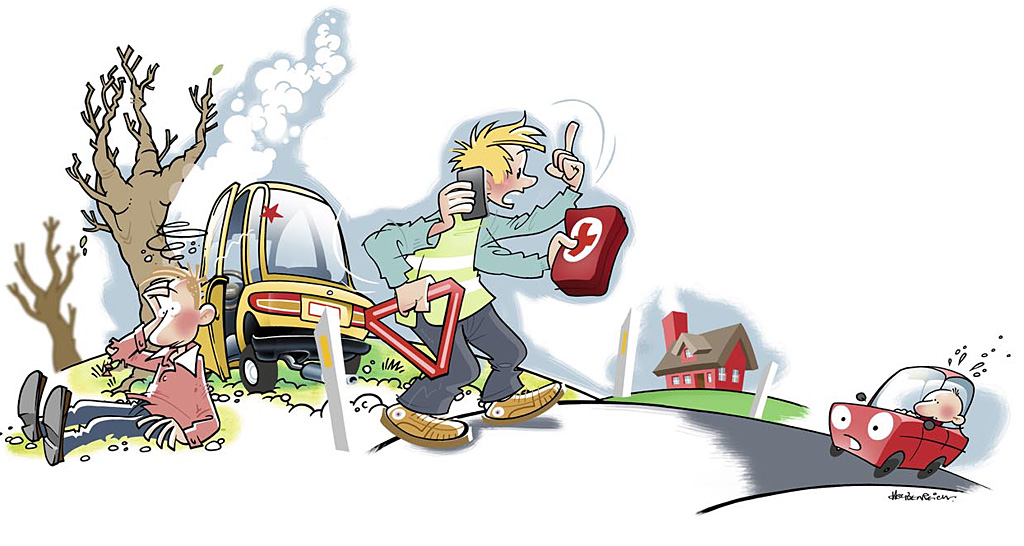 Kurset indeholder træning med hjertestarter, men kan ikke benyttes til kørekort. Kaffe/te, frokost og drikkevarer er inkluderet.Deltagerne skal medbringe et håndklæde eller tæppe, da nogle af øvelserne foregår på gulvet.Betaling: 	100 kr for medlemmer
150 kr for ikke-medlemmerTilmelding er bindende og foretages med navn og bopælskommune til kasserer@skoer.dk senest d. 14. maj 2014. Tilmeldingen er gældende, når betaling er indsat på :  Reg: 2279 konto: 0726906483.Mvh Storkøbenhavns Rideklub  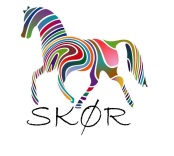 